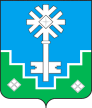 МУНИЦИПАЛЬНОЕ ОБРАЗОВАНИЕ «ГОРОД МИРНЫЙ»МИРНИНСКОГО РАЙОНА РЕСПУБЛИКИ САХА (ЯКУТИЯ)ГОРОДСКОЙ СОВЕТ САХА РЕСПУБЛИКАТЫН МИИРИНЭЙ ОРОЙУОНУН«МИИРИНЭЙ КУОРАТ» МУНИЦИПАЛЬНАЙ ТЭРИЛЛИИ КУОРАТЫН СЭБИЭТЭРЕШЕНИЕБЫhAAРЫЫ21.02.2019     		 	                                                                        № IV – 18 – 3О внесении изменений в решение городского Совета от 28.09.2017 № IV – 1-7 «Об утверждении состава Президиума городского Совета»Руководствуясь Уставом муниципального образования «Город Мирный», Регламентом городского Совета,  на основании решения городского Совета от 27.12.2018	№ IV-16-2 «О досрочном сложении полномочий депутатов городского Совета», городской Совет РЕШИЛ:Исключить из состава Президиума городского Совета Мельбетова Павла Ивановича.Внести соответствующие изменения в решение городского Совета от 28.09.2017 № IV – 1-7 «Об утверждении состава Президиума городского Совета», исключив в п.8 слова «Мельбетов Павел Иванович».Включить в состав Президиума городского Совета Гвиниашвили Тариэла Романовича.Внести соответствующие изменения в решение городского Совета от 28.09.2017 № IV – 1-7 «Об утверждении состава Президиума городского Совета», дополнив в п.9 словами «Гвиниашвили Тариэл Романович».Настоящее решение вступает в силу с момента его принятия.Опубликовать настоящее решение в порядке, установленном Уставом МО «Город Мирный».Председатель городского Совета	                                                        О.В. Путинцева